Evangile de Jésus Christ selon saint Matthieu (22, 34-40) En ce temps-là, les pharisiens, apprenant que Jésus avait fermé la bouche aux sadducéens, se réunirent, et l’un d’entre eux, un docteur de la Loi, posa une question à Jésus pour le mettre à l’épreuve : « Maître, dans la Loi, quel est le grand commandement ? » Jésus lui répondit : « Tu aimeras le Seigneur ton Dieu de tout ton cœur, de toute ton âme et de tout ton esprit. Voilà le grand, le premier commandement. Et le second lui est semblable : Tu aimeras ton prochain comme toi-même. De ces deux commandements dépend toute la Loi, ainsi que les Prophètes. »Flash St SatMercredi 1er novembre – Fête de Tous les Saints : 9h30 Messe à la chapelle Sainte-Anne – 9h30, 11h00 et 18h30 Messe à l’église Saint-Saturnin.Jeudi 2 novembre – Commémoraison de tous les fidèles défunts : 19h30 Messe à l’église Saint-Saturnin. La messe de 9h00 est maintenue. Dans notre communauté paroissiale, des joies, des peines, ...Nous avons dit A-Dieu à Paul BLANCHARD (24/10).- Pauline BECKER (Maison Africa - 24/10) -Liliane BERNARD-NARBONNE (26/10) – Alice PETRIÉ (27/10)Nous dirons A-Dieu à Alain AUBIGEON (31/10)Appel ! Le Mouvement Vivre & Aimer fêtera ses 50 ans en France, au Pavillon Baltard, le 11 novembre prochain. Ce Mouvement propose à tous les couples, mariés ou non, croyants ou non, des démarches simples et accessibles pour aimer au quotidien et dans la durée. Les sessions Vivre & Aimer permettent de marquer une pause pour mieux se comprendre, expérimenter une nouvelle façon de communiquer et de dialoguer en profondeur, confirmer ou redécouvrir la force de l’amour qui unit. Il propose deux sortes de sessions, « Amour & Engagement » et « Aimer dans la durée » Nous recherchons des hébergements pour les nuits des 10 et 11 novembre pour accueillir des couples venants de toutes les régions de France et de Suisse. Accueillir est une excellente façon de vivre la communauté chrétienne au sens large !Contact : Pascale et Laurent CHAUMONT chaumont.fresnes@free.fr      Un grand MERCI !  Pause à la Source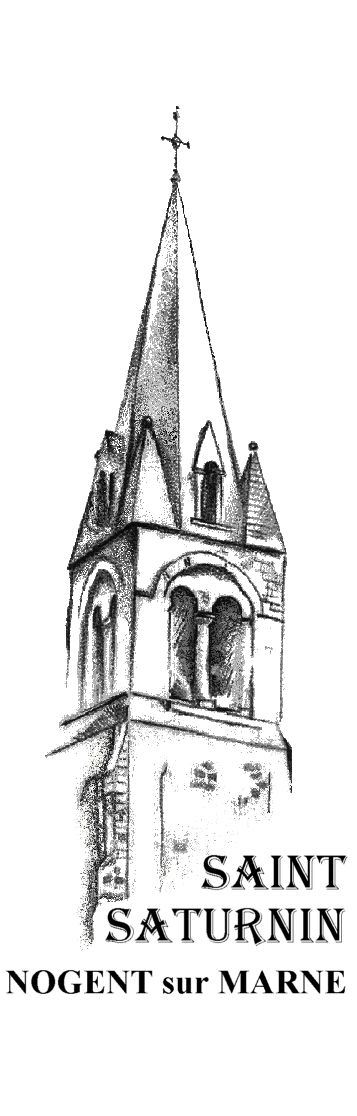 30ème dimanche du temps ordinaire A – 29 octobre 2023À l’écoute de la Parole de DieuLecture du livre de l’Exode (22, 20-26) Ainsi parle le Seigneur : « Tu n’exploiteras pas l’immigré, tu ne l’opprimeras pas, car vous étiez vous-mêmes des immigrés au pays d’Égypte. Vous n’accablerez pas la veuve et l’orphelin. Si tu les accables et qu’ils crient vers moi, j’écouterai leur cri. Ma colère s’enflammera et je vous ferai périr par l’épée : vos femmes deviendront veuves, et vos fils, orphelins. « Si tu prêtes de l’argent à quelqu’un de mon peuple, à un pauvre parmi tes frères, tu n’agiras pas envers lui comme un usurier : tu ne lui imposeras pas d’intérêts. Si tu prends en gage le manteau de ton prochain, tu le lui rendras avant le coucher du soleil. C’est tout ce qu’il a pour se couvrir ; c’est le manteau dont il s’enveloppe, la seule couverture qu’il ait pour dormir. S’il crie vers moi, je l’écouterai, car moi, je suis compatissant ! » – Parole du Seigneur. Psaume 17 (18) ℞ Je t’aime, Seigneur, ma force ! Vive le Seigneur ! Béni soit mon Rocher !Qu’il triomphe, le Dieu de ma victoire !Il donne à son roi de grandes victoires,il se montre fidèle à son messie. ℞Lecture de la première lettre de saint Paul apôtre aux Thessaloniciens (1, 5c-10) Frères, vous savez comment nous nous sommes comportés chez vous pour votre bien. Et vous-mêmes, en fait, vous nous avez imités, nous et le Seigneur, en accueillant la Parole au milieu de bien des épreuves, avec la joie de l’Esprit Saint. Ainsi vous êtes devenus un modèle pour tous les croyants de Macédoine et de Grèce. Et ce n’est pas seulement en Macédoine et en Grèce qu’à partir de chez vous la parole du Seigneur a retenti, mais la nouvelle de votre foi en Dieu s’est si bien répandue partout que nous n’avons pas besoin d’en parler. En effet, les gens racontent, à notre sujet, l’accueil que nous avons reçu chez vous; ils disent comment vous vous êtes convertis à Dieu en vous détournant des idoles, afin de servir le Dieu vivant et véritable, et afin d’attendre des cieux son Fils qu’il a ressuscité d’entre les morts, Jésus, qui nous délivre de la colère qui vient. – Parole du Seigneur.Je t’aime, Seigneur, ma force :                Seigneur, mon roc, ma forteresse, Dieu mon libérateur,               le rocher qui m’abrite, mon bouclier, mon fort,                mon arme de victoire ! ℞Louange à Dieu!        Quand je fais appel au Seigneur, je suis sauvé de tous mes ennemis. Lui m’a dégagé, mis au large, il m’a libéré, car il m’aime. ℞